  Уважаемые родители!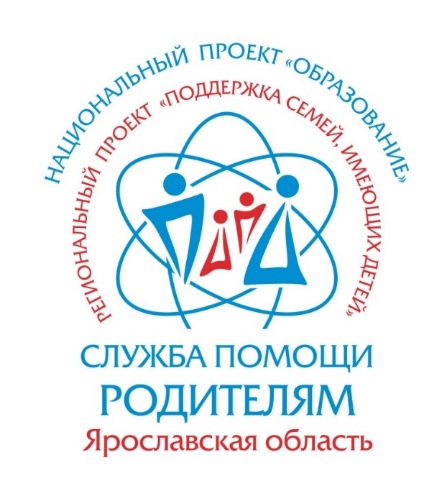 В нашем МДОУ «Детский сад № 97» вы можете получить бесплатные консультации по вопросам развития, обучения и воспитания детей.Записаться на консультацию в удобное для вас время можно: По телефону организации   24 – 28 – 03(здание 2)По электронной почте   yardou097@yandex.ruПри личном обращении в организацию по адресу:г. Ярославль, ул. Серго Орджоникидзе, д. 4 «А» (здание 2)А также:По телефону горячей линии 68 – 08 – 78По электронной почте spr76@bk.ruПолучить информацию о других организациях, оказывающих консультации, можно здесь: сайт «Центра помощи детям»http://cpd.yaroslavl.ru/ПСИД.aspx  Консультации проводят: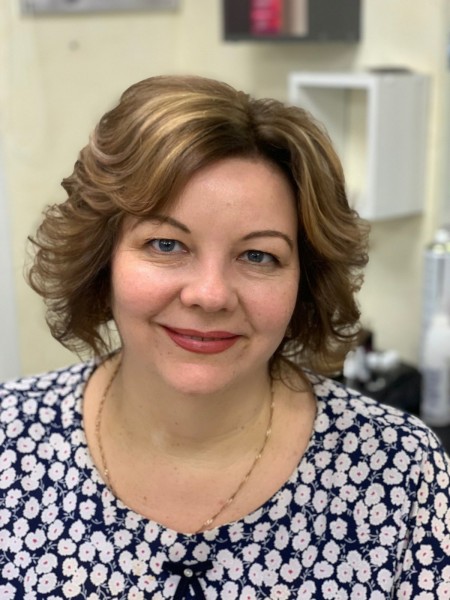 Муранрова Елена ВячеславовнаЗаведующий МДОУ «Детский сад № 97»Стаж  работы– 30 лет, педагогический – 24 года- Большой опыт руководящей деятельности. В МДОУ «Детский сад № 97» работает заведующим с 2021 года- Награждена значком  «Отличник народного просвещения»  в 2021 году.-Диплом победителя  2 этапа городского конкурса  "Человек труда-сила, надежда и доблесть Ярославля" 2020 г- Награждена почетной грамотой Министерства образования и науки Российской Федерации в 2010 году.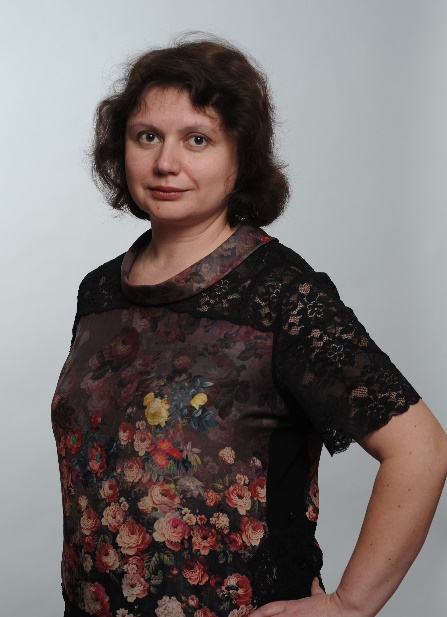 Катина Мария Юрьевна Педагог - психологСтаж – 24 года, 	Высшая квалификационная категория- Большой опыт диагностической и коррекционной работы с детьми, имеющими проблемы эмоционально-личностной сферы, проблемы в развитии и обучении, детьми с ограниченными возможностями здоровья-Участник Всероссийской научно-практической конференции «Педагогика и психология доступной образовательной среды для детей с ограниченными возможностями здоровья», автор статьи по теме-Автор программ «Азбука общения для малышей», «Ступени взросления»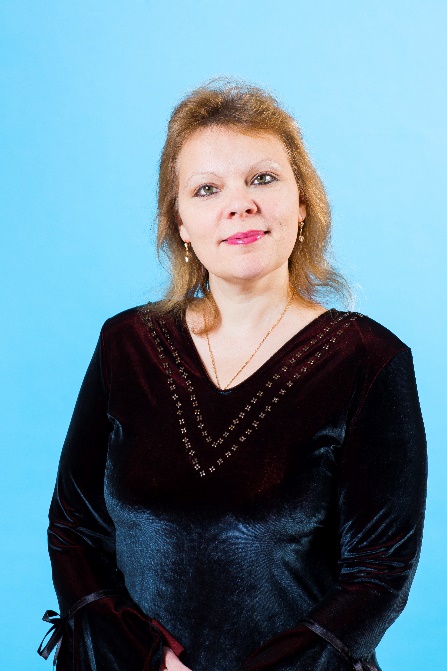 Лакеева Ольга Алексеевна Учитель – логопедСтаж -  30 лет, Высшая квалификационная категория-Большой опыт диагностической и коррекционной работы с детьми, имеющими проблемы в обучении и развитии, детьми с ограниченными возможностями здоровья-Один из авторов «Мониторинга психоречевого и моторного развития детей с нарушениями двигательной сферы»-На протяжении 10 лет руководитель консультационного пункта для родителей (законных представителей) детей, не посещающих ДОУ.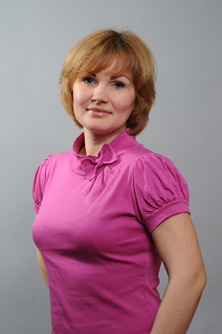 Ченцова Екатерина Андреевна Учитель – дефектологСтаж – 19 лет, Высшая квалификационная категория- Большой опыт работы с детьми – инвалидами, детьми с особыми образовательными потребностями-Автор программы «Развитие пространственной ориентировки у детей старшего дошкольного возраста».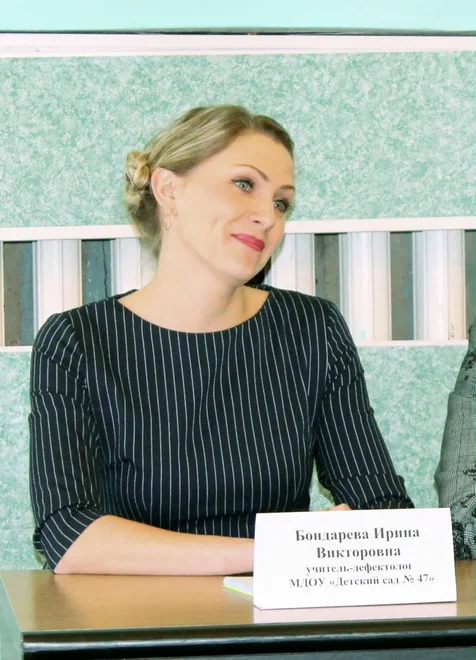 Бондарева Ирина Викторовна Учитель – дефектологСтаж – 15 лет, Высшая квалификационная категория- Большой опыт работы с детьми – инвалидами, детьми с особыми образовательными потребностями- Автор программ «Развитие мелкой моторики у детей 3-5 лет», «Обучение Ментальной арифметике детей 6-7 лет».